
                                                                                                          FSV Eintracht Zotzenbach
                                                                                                          Bahnhofstraße 33
                                                                                                          64668 Rimbach
                                                                                                          Tel. 0152 02022136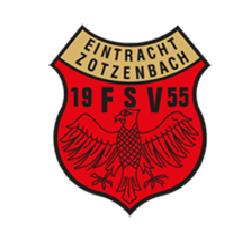                                                                                                           ragostin@web.de23. Seniorenturnier am 13./14.2018
in der Odenwaldhalle in Rimbach

Turnierregeln:

 1. Es wird nach den aktuellen Regeln des HFV gespielt. 2. Es gilt bei Punktgleichheit folgende Reihenfolge: 
    a.) Tordifferenz b.) mehr erzielte Tore. Sollte dies
    alles gleich sein erfolgt ein Neunmeterschießen. Tritt
    eine Mannschaft zum Neunmeterschießen nicht an wird Sie
    automatisch zurückgesetzt.
 3. Es wird mit 5x2m Kleinfeldtore gespielt.
 4. Eine Mannschaft besteht aus höchstens 11 Spielern pro 
    Spieltag.
 5. Es wird mit vier Feldspielern und einem TW gespielt.
 6. Die erstgenannte Mannschaft spielt aus Sicht der
    Turnierleitung auf der linken Seite und hat 
    Anstoß.
 7. Die Spielzeit beträgt in allen Spielen 11 Min.
    ohne Wechsel.
 8. Sollte es bei den Viertelfinals, dem Halbfinale 
    und dem Endspiel nach regulärer Spielzeit 
    unentschieden stehen, gibt es ein sofortiges
    Neunmeterschießen.
 9. Das Fussballspielen in der Halle ist nur in
    Sportschuhen mit heller Sohle erlaubt.
10. Es gibt pro Mannschaft 2 Betreuerkarten
11. Die Startgebühr beträgt 40 Euro und muß vor dem ersten 
    Spiel bezahlt werden.

Preisgelder

1. Platz  150 Euro      2. Platz 100 Euro
3. Platz  beide Halbfinalisten je 50 EuroGruppensieger von Samstag je 50 EuroSachpreise erhalten der beste Torschütze
und der von der Turnierleitung gewählte beste Torhüter des Turniers

Der FSV Zotzenbach bedankt sich für Ihre Zusage und wünscht Ihnen einen angenehmen Aufenthalt in der Odenwaldhalle
Mit freundlichen Grüßen die Fußballabteilung!Gruppe 1  (Samstag 13.1.2018)

FSV Zotzebbach I 
Viktoria Neckarhausen II
FSV Rimbach I
SG Hammelbach/Scharbach
TuS Weinheim
13.00  FSV Zotzenbach I - Vikt. Neckarhausen II
Tore:
13.12  FSV Rimbach I - SG Hammelb./Scharb.
Tore
13.24  TuS Weinheim - FSV Zotzenbach I
Tore
13.36  Vikt. Neckarhausen II - FSV Rimbach I
Tore
13.48  SG Hammelb./Scharb. - TuS Weinheim
Tore
14.00  FSV Zotzenbach I - FSV Rimbach I
Tore
14.12  Vikt. Neckarhausen II - SG Hammelb./Scharb.
Tore
14.24  FSV Rimbach I - TuS Weinheim
Tore
14.36  SG Hammelb./Scharb. - FSV Zotzenbach I
Tore
14.48  TuS Weinheim - Vikt. Neckarhausen II
ToreTabelle                            Tore        Punkte1. _____________________________________________2. _____________________________________________3. _____________________________________________4. _____________________________________________5. _____________________________________________Der Tabellenfünfte scheidet aus.Gruppe 2  (Samstag 13.1.2018)

VFL BirkenauVikt. Neckarhausen IFSV Rimbach II
TSV Sulzbach
Türkspor Wald Michelbach
15.30  VFL Birkenau - Vikt. Neckarhausen I
Tore
15.42  FSV Rimbach II - TSV Sulzbach
Tore
15.54  Türk. W. Michelbach - VFL Birkenau
Tore
16.06  Vikt. Neckarhausen - FSV Rimbach II
Tore
16.18  TSV Sulzbach - Türk. W. Michelbach
Tore
16.30  VFL Birkenau - FSV Rimbach II
Tore
16.42  Vikt. Neckarhausen I - TSV Sulzbach
Tore
16.54  FSV Rimbach II - Türk. W. Michelbach
Tore
17.06  TSV Sulzbach - VFL Birkenau
Tore
17.18  Türk. W. Michelbach - Vikt. Neckarhausen I
Tore


Tabelle                              Tore        Punkte1. _______________________________________________2. _______________________________________________3. _______________________________________________4. _______________________________________________5. _______________________________________________Der Tabellenfünfte scheidet ausGruppe 3 (Samstag 13.1.2018)

Türkspor BeerfeldenFSV Zotzenbach II
SV/BSC Mörlenbach
TSG/09 Weinheim (U19))
JSG Rimbach/Zotzenbach (U18)

18.00  Türk. Beerfelden - FSV Zotzenbach II
Tore
18.12  SV/BSC Mörlenbach - TSG/09 Weinheim (U19)
Tore:
18.24  JSG Rimb./Zotzenb.(U18) - Türk. BeerfeldenTore
18.36  FSV Zotzenbach II - SV/BSC Mörlenbach
Tore
18.48  TSG/09 Weinheim (U19) - JSG Rimb/Zotzenb.(U18)
Tore
19.00  Türk. Beerfelden - SV/BSC Mörlenbach
Tore
19.12  FSV Zotzenbach II - TSG/09 Weinheim (U19)
Tore
19.24  SV/BSC Mörlenbach  - JSG Rimb./Zotzenb. (U18)
Tore
19.36  TSG/09 Weinheim (U19) - Türk. Beerfelden
Tore
19.48  JSG Rimb./Zotzenb. (U18) - FSV Zotzenbach II
ToreTabelle
                            Tore      Punkte
1. ___________________________________________2. ___________________________________________
3. ___________________________________________
4. ___________________________________________
5. ___________________________________________



Der Tabellenfünfte scheidet aus
 Am Sonntag den 14.1.2018Zwischenrunde
Gruppe A            Gruppe B            Gruppe C
1. Gruppe 1 Ma. 1   1. Gruppe 2 Ma. 5   1. Gruppe 3 Ma. 9
__________________________________________________________
4. Gruppe 2 Ma. 2   4. Gruppe 3 Ma. 6   4. Gruppe 1 Ma. 10
__________________________________________________________
2. Gruppe 3 Ma. 3   2. Gruppe 1 Ma. 7   2. Gruppe 2 Ma. 11
__________________________________________________________
3. Gruppe 1 Ma. 4   3. Gruppe 2 Ma. 8   3. Gruppe 3 Ma. 12
__________________________________________________________

13.00  Ma. 1_________________ - Ma.  2__________________
Tore

13.12  Ma  3_________________ - Ma.  4__________________
Tore

13.24  Ma. 5_________________ - Ma.  6__________________
Tore

13.36  Ma. 7_________________ - Ma.  8__________________
Tore

13.48  Ma. 9_________________ - Ma. 10__________________
Tore

14.00  Ma.11_________________ - Ma. 12__________________
Tore

14.12  Ma. 1_________________ - Ma.  4__________________
Tore

14.24  Ma. 2_________________ - Ma.  3__________________
Tore

14.36  Ma. 5_________________ - Ma.  8__________________
Tore

14.48. Ma. 6_________________ - Ma.  7__________________
Tore

15.00  Ma. 9_________________ - Ma. 12__________________
Tore

15.12  Ma.10_________________ - Ma. 11__________________
Tore

15.24  Ma. 1_________________ - Ma.  3__________________
Tore
15.36  Ma. 2_________________ - Ma.  4__________________
Tore

15.48  Ma. 5_________________ - Ma.  7__________________
Tore

16.00  Ma. 6_________________ - Ma.  8__________________
Tore

16.12  Ma. 9_________________ - Ma. 11__________________
Tore

16.24  Ma.10_________________ - Ma. 12__________________
Tore


Tabellen

Gruppe A     Spiele   1   2   3   To.  Pu. Pl.
1._________________   :   :   :    :
2._________________   :   :   :    :
3._________________   :   :   :    :
4._________________   :   :   :    :



Gruppe B     Spiele   1   2   3   To.  Pu. Pl.
1._________________   :   :   :    :
2._________________   :   :   :    :
3._________________   :   :   :    :
4._________________   :   :   :    :



Gruppe C     Spiele   1   2   3   To.  Pu. Pl.
1._________________   :   :   :    :
2._________________   :   :   :    :
3._________________   :   :   :    :
4._________________   :   :   :    :



Viertelfinale

(Gewinnauslosung Tombola)

Spiel 1 um 17.00 Uhr
1. Gr. A____________________ - 2. Gr. B___________________
Tore

Spiel 2 um 17.12 Uhr
1. Gr. B____________________ - Zweitb 3.__________________
Tore

Spiel 3 um 17.24 Uhr
1. Gr. C____________________ - Bester 3.__________________
Tore

Spiel 4 um 17.36 Uhr
2. Gr. A____________________ - 2. Gr. C___________________
Tore


Halbfinale

17.50 Uhr
Gewinner Spiel 1        - Gewinner Spiel 3
_______________________ - _______________________
Tore

18.02 Uhr
Gewinner Spiel 2         - Gewinner Spiel 4
________________________ - _______________________
Tore


Endspiel

18.15 Uhr
_____________________ - ____________________Tore